Til skolerne/medlemmeri kreds 104.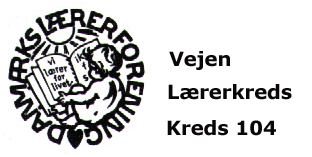 Der indkaldes til ordinær generalforsamling i Vejen Lærerkreds, kreds 104.Indkaldelse er også sket ved opslag ved skolerne og visning på www.folkeskolen.dk ´s kalender den 9. juni 2020.Generalforsamling afholdes 		onsdag den 9. september 2020 kl. på Markedsrestaurationen, Markedsvej 7, 6650 BrørupDen foreløbige dagsorden:Valg af dirigent.Forretningsorden.Beretning RegnskaberIndkomne forslagVedtægtsændringer jfr.§10 angående generalforsamling hvert andet årBudget og fastsættelse af kontingent jfr. §4Valg jfr. §9 Eventuelt.Vejen lærerkreds er vært ved ”Stegt flæsk med persillesovs”Venlig hilsenp.k.v.Birthe CramonKredsformand.